台灣農業設施協會第一屆第二次理監事聯席會議紀錄一、時間：106年8月13日(星期日)上午10時00分。二、地點：嘉義市鹿寮里學府路300號，嘉義大學蘭潭校區，生物機電工程系機電館一樓系史室。三、出席人員：理事：許永洲、黃金川、黃光亮、林國明、胡炳輝、陳三雄、陳建興、簡維佐、陳泰山。監事：林正亮、洪福良、徐瑞玲。四、缺席人員： 五、請假人員：王仕賢、吳樹典、李蒼郎、陳世銘、邱奕志、林泰翔、鄭榮瑞。六、列席人員：     頒發理監事當選證書及秘書處各組長證書七、主席致詞：黃裕益 理事長                       紀錄： 連振昌八、來賓致詞：                                   九、報告事項：內政部106年7月5日台內團字第1060042629號函，准予本會立案，立案證書及負責人當選證書如附件1及2，至財政部南區國稅局辦理扣繳單位設立登記申請，本會統一編號：47926853。本會於7月15日上午於中興大學生物產業機電工程學系一樓演講廳辦理「溫、網室設施補助及溫、網室設施搭建套裝模組化課程說明會」，由黃裕益理事長及農糧署方怡丹組長主持，與會溫室業者計有54人，會中問題提問非常踴躍。本會7月18日協助農糧署，委託勞動部勞動力發展署雲嘉南分署辦理溫、網室設施搭套裝建模組化課程B類80小時訓練專班，本次課程計有28名學員參加，訓練日期自106年7月22日起至106年9月23日止，每週六上課一天，共計10天。本會黃理事長7月18日參加彰化縣「彰南高科技農業產業園區」第2次籌備會議，該高科技農業園區是以強固型溫室產銷蔬果業務為主軸，預定分區開發基地面積80公頃，其中強固型設施基地面積40公頃。本會郵政存簿儲金簿如下，局號0051224，帳號：0067911，戶名：台灣農業設施協會黃裕益，另已申請協會的專線電話號碼：05-2763443。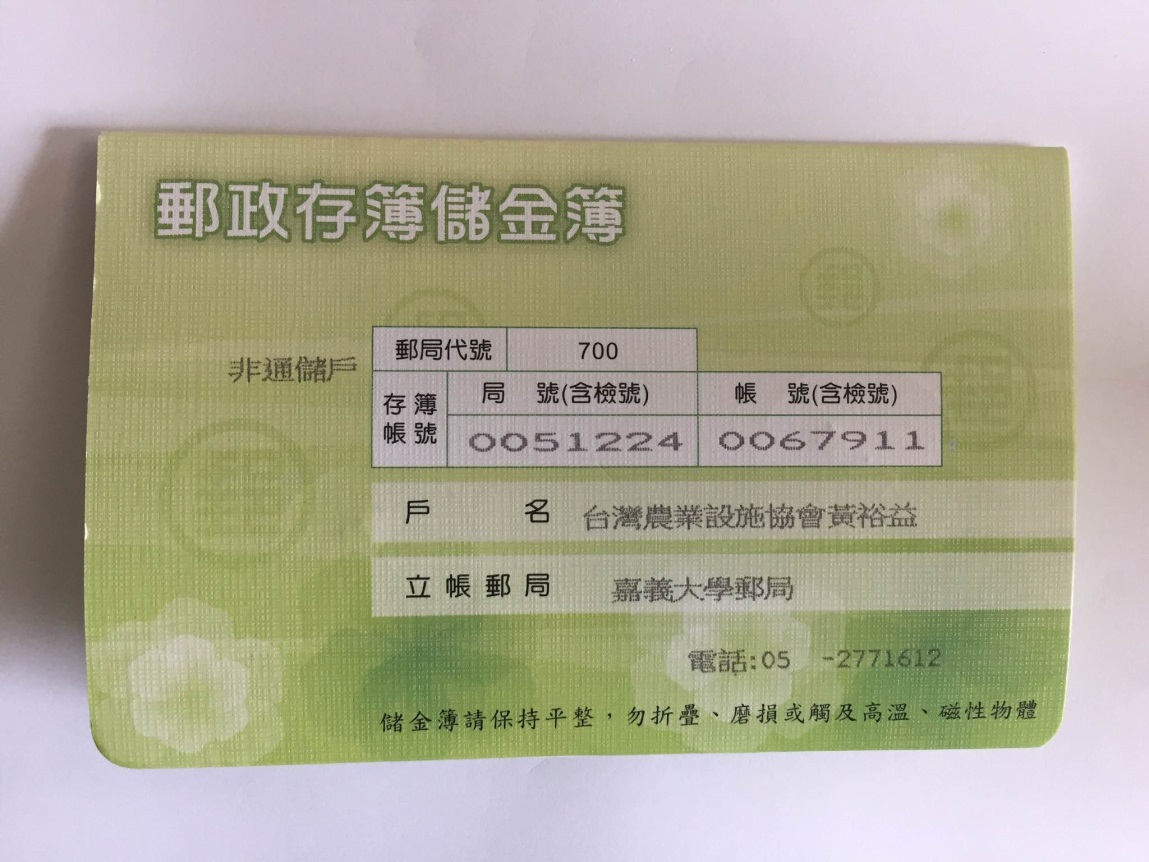 本會個人會員有112人，團體會員有24個，協會收據本週剛完成製作如附件3，開立名目可為捐贈、入會費及106年常年會費等，協會已在7月23日E-mail通知尚未繳費的會員，可利用匯款至協會郵政存簿方式繳納會費，並會陸續寄出收據給已繳費的會員。本會於9月1日（五）上午10點，辦理「2017年新溫室技術交流研討會」，地點：嘉義大學工程館生物機電工程學系，四樓視廳教室，研討會主題內容惠請理監事提供。協會與農糧署在8月2日討論後，預定在11月8日（三）上午在中興大學生物產業機電工程學系一樓演講聽，辦理「2017年國際農業設施交流研討會」，相關細節正在研擬中。截至106年8月5日止，協會經費收入 795,105元（入費費+常年會費、捐贈），支出322,547元 (收入及支出內含委辦勞動署辦理B類溫網室搭建模組化課程訓練費用198,632元)，結餘472,558元。協會委託勞動署辦理溫網室搭建模組化套裝課程，未來協會會召集相關人員，開會討論修訂模組化套裝課程內容。感謝祐麟實業有限公司 蔡宜良董事長捐贈本會10萬元。捐贈協會款項明細表                               106年8月10日止十、討論提案：案由：本會網頁製作內容案，提請審議。說明：本協會網頁製作委託雙興科技有限公司，惠請負責人 劉宗一先生說明網頁製作內容。決議：1.增加提供農民資訊。2.網域：www.twasa.org.tw案由：本會辦理「2017新溫室技術交流研討會」案，提請審議。說明：（1）時間：9月1日（五）上午10點，地點：嘉義大學工程館生物機電工程學系，四樓視廳教室。（2）徵求主題報名表及議程表如附件4及附件5的報告主題內容，惠請提供及審查主題內容決議： 議程及報告主題內容如附件5 3. 案由：台灣農業設施協會line群組：有人建議「農業設施」英文，是否做修正，提請討論。說明：(1)目前協會用agricultural structures，經查網路資料亦有用agricultural facilities。(2)日本農業設施協會是使用agricultural structures。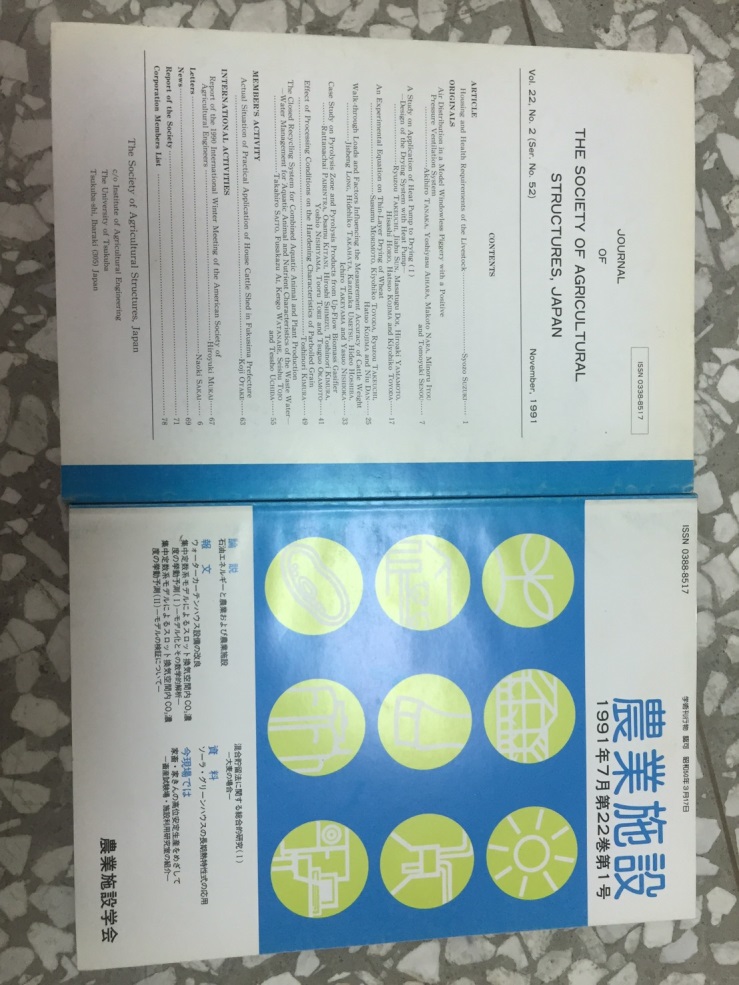 決議： 經討論後農業設施協會是使用agricultural structures。4.案由：農委會推動五年2000公頃強固型溫室建設計畫，為瞭解有關推動困難並研擬因應措施，提請協會提供改善的具體建言，提請審議。說明：(1) 行政院農業委員會農業試驗所106年8月8日農試技字第1062143155號函，如附件6。(2) 彙整協會相關改善的具體建言於8月14日回覆。決議：經討論後之具體建言如附件7，發文回覆行政院農業委員會農業試驗所。5.案由：本會新會員入會申請書案，提請審議。說明： (1) 新申請入會的個人會員資料：計有13人(2)新申請入會的團體會員：共計6個(3)審核通過後寄發Email通知及繳納入會費、常年會費。決議：     照案通過十一、臨時動議：1.案由：本會組織架構及秘書處各組聘任人員，提審審議。說明：(1) 本會組織架構如附件8（2）敦聘副秘書長 黃膺任老師，公關總務組組長 林文進老師，資訊網路組組長 楊朝旺老師，水產設施組組長 郭世榮老師， 會計行政組組長 林意庭小姐。決議：照案通過十二、散會：             12點20分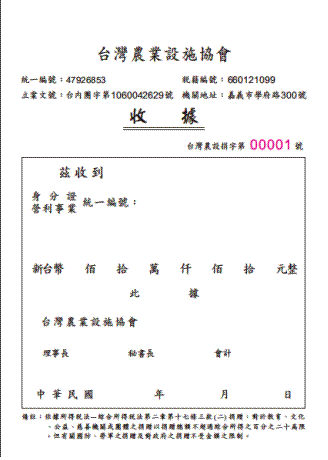 2017年新溫室技術交流研討會報告主題內容徵求報名1.時間：106年9月1日（五）上午10：00。2.地點：嘉義大學工程館生物機電工程學系，四樓視廳教室。3.每場主題內容報告時間10分鐘，屆時請準備PPT報告檔。4.報名截止時間：8月10日（四）中午12點前，所有報名的主題內容會在8月13日提協會理監事聯席會議討論。聯繫資訊：E-mail : tasa20170225@gmail.com ，電話：05-2763443，傳真：05- 271-7647   台灣農業設施協會秘書處　林意庭小姐，連振昌 秘書長。2017年新溫室技術交流研討會議程表1.時間：106年9月1日（五）上午10：00。2.地點：嘉義大學工程館生物機電工程學系，四樓視廳教室。主題內容每場報告時間10分鐘2017年新溫室技術交流研討會報名表報  名   表■(線上報名表單: https://goo.gl/************************)E-mail : tasa20170225@gmail.com ，電話：05-2763443，傳真：05- 2717647         台灣農業設施協會　林意庭小姐，連振昌 秘書長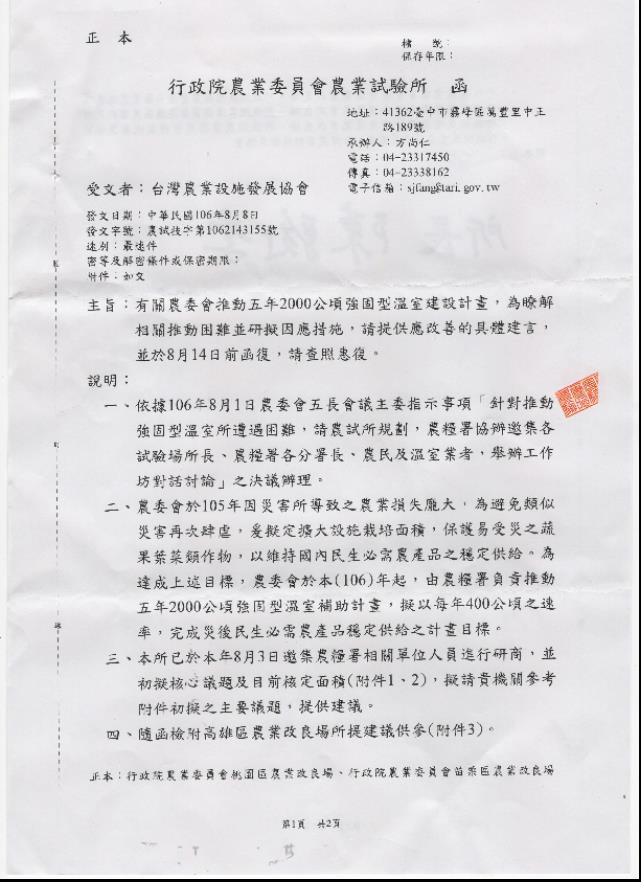 台灣農業設施協會對「農委會推動強固型溫網室所遭遇之核心議題」彙整協會架構：協會架構：佳鄉庭園餐館：嘉義縣番路鄉下坑村北市1號，TEL：05-2591550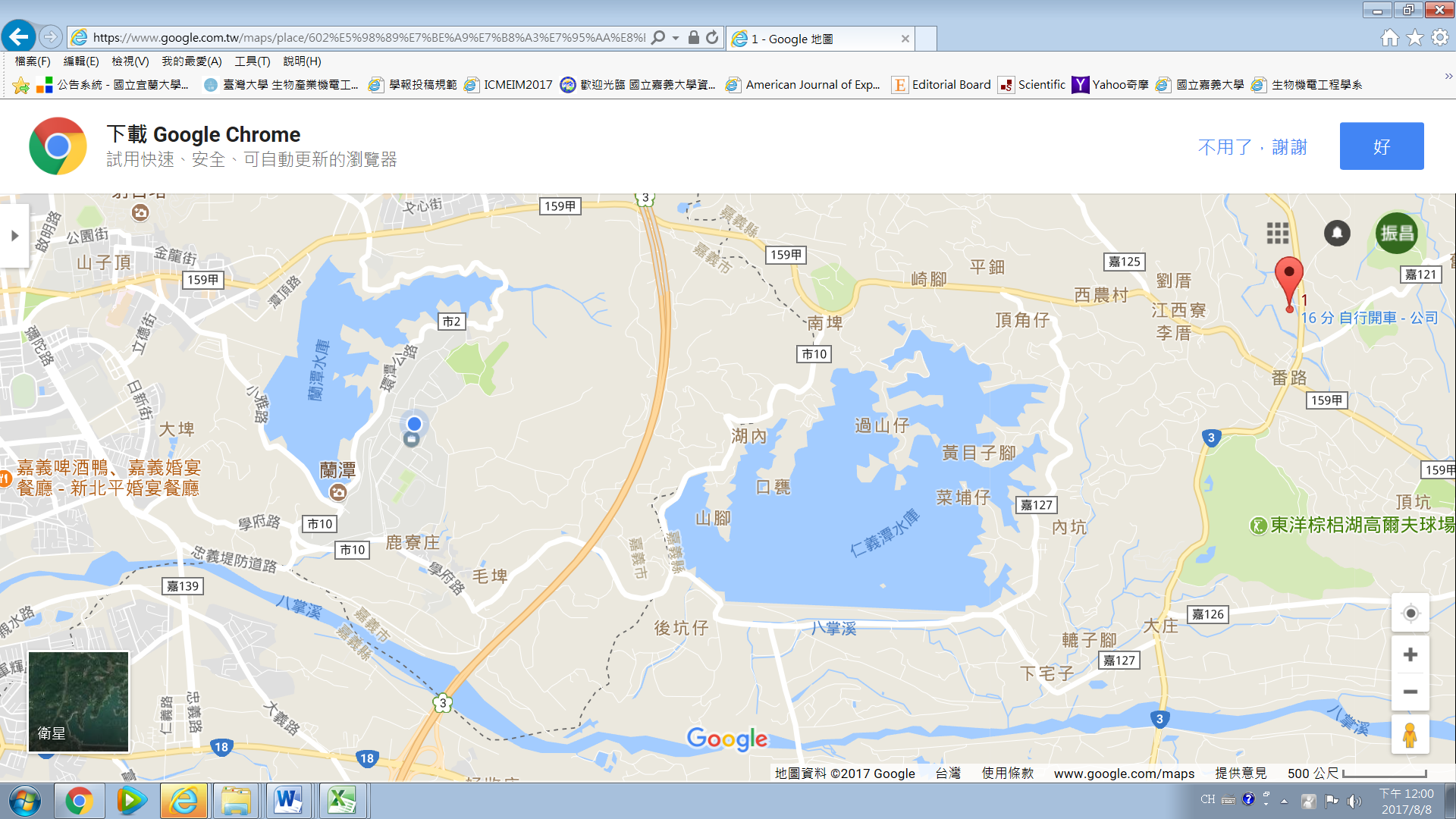 項次日期公 司 行 號負責人金 額（元）備  註1106.07.19祐麟實業有限公司蔡宜良100,000乾燥、保鮮自動化機械設備編號姓名性別學      歷現 任 本 職備 註（入會日期）113劉誠浩男協志工商電子科鋐達自動噴霧有限公司 董事長106/5/18114林家弘男中興大學農業經營學系碩士青農生物科技有限公司負責人105/5/19115李柏旻男日本國力筑波大學農林工學博士國立屏東科技大學生機系副教授106/5/20116邱裕芳男國立嘉義大學食品科學系碩士理德利企業公司經銷經理106/5/20117陳韋誠男國立中興大學生機系博士國立屏東科技大學生機系助理教授106/05/20118許成源男國立中興大學生機系振興農機總經理106/05/20119黃文祿男國立中興大學生機系國立嘉義大學助理教授106/05/20120林和鋒男台灣大學園藝系和特園藝負責人106/07/17121張勤財男員林農工農場經營科富田育苗農場負責人106/05/26123李文正男嘉義農專農場管理菁柏園藝負責人106/06/14124何平治男二林工商建築製圖科農鑽溫網室企業社負責人106/07/12125林起眾男協志工商電工科聯眾機電有限公司負責人106/08/1126林芽賜男中國科技大學銷售與流通系學士聯眾機電有限公司106/08/02編號團體名稱業  務  項  目負責人姓名備註（入會日期）25采綸溫室國際有限公司各類溫室.網室設計.施工.維修保養許昆田106/05/2526禾鑫高科技股份有限公司農、畜、水產品批發零售施維政106/07/0527鋐達自動噴霧有限公司1.自動噴霧系統設備之設計、製造及買賣 2.景觀工程、機械安裝、病媒防治、環境用藥批發林桂霞106/07/1728昆宇溫室實業有限公司溫室工程規劃、設計、施工，以及各項溫室資材進出口買賣業務陳騏駿106/05/2029琨鼎環境科技有限公司環境檢測黃仁和106/08/430四季洋圃生物機電股份有限公司農作物哉栽培、機械設備製造、管理顧問張鈴宏106/08/10公司（行號）名稱：                              公司（行號）名稱：                              報告者姓名:手機電話：E-mail：E-mail：主題：主題：時   間主 題 內 容主講人主持人09:30-09:50報到與領取資料報到與領取資料報到與領取資料09:50-10:00理事長及貴賓致詞台灣農業設施協會黃裕益理事長10:00-10:10微霧降溫技術研究農業試驗所 黃禮棟 先生國立嘉義大學 林正亮 教授10:10-10:20設施智能環控系統之建置鍠麟機械有限公司 洪福良總經理國立嘉義大學 林正亮 教授10:20-10:30金屬材料科技於溫室的創新應用設計金屬工業研究發展中心 黃金川技術總監國立嘉義大學 林正亮教授10:30-10:40模組化溫室設施旺田溫室設備有限公司 陳泰山 先生國立嘉義大學 林正亮教授10:50-10:50溫網室共用型新型式簡介吉成溫室材料設備有限公司  張家榮先生國立嘉義大學 林正亮教授10:50-11:00自走式灌溉裝置-噴嘴吉耕企業有限公司林峰吉 先生國立嘉義大學 林正亮教授11:00-11:10溫室之溫度及濕度控制--綠能降溫大同公司空調設計處陳基宏副處長國立嘉義大學 林正亮教授11:10-11:30休息時間休息時間休息時間11:30-11:45溫、網室設施補助及設施搭建模組化課程說明農糧署 傅立忠 科長農糧署 方怡丹 組長11:45-12:30問題提問及說明時間農糧署 傅立忠 科長農糧署 方怡丹組長12:30～散    會散    會散    會公司（行號）名稱：                              公司（行號）名稱：                               參加人數:      人午餐：□ 葷食  ， □ 素食午餐：□ 葷食  ， □ 素食午餐：□ 葷食  ， □ 素食姓名：電話：電話：備註：備註：備註：核心議題說明具體改進方法人力不足早期溫室大都以簡易溫室為主要工程，材料進行交易就好，直接進場施工，最近幾年大部分已改為加強型力霸式溫室，施工需要有很長的前置動作，分為材料進工場需要十天，加工和焊接需要一星期，電鍍也需要排一星期，基礎工程施作需要5天，以2分地為例的工程，此工程前置動作就約需要為期一個月的現場施工，以4人一組約需45個工作天。加強型力霸式溫室因為較簡易型溫室高度來得高，鋼鐵材料會較重，人員施工危險性增加，導致大部分勞工不願擔任從事加強型溫室工程工作。近幾年政府補助以加強型力霸式溫室為重點補助，但沒注意到從業人員的商家數目，就工程分為簡易溫室工程，平網室工程，蘭花溫室工程，這三種溫室工程是有分別與不同的，一家溫室公司不一定可以搭建各類型溫室，是有分層次搭建，簡易溫室的公司不一定能搭建加強型溫室，是有不一樣的技術，目前在台灣可搭建加強型力霸式溫室的工程公司應該不超過20個廠商。建議政府將補助從5年2000公頃目標改為10年2000公頃，就以台灣目前的勞力現況，即使10年仍還是無法達到目標施工期限應該增長，以今年5年2000公頃計劃為例，在5月初農會通知，在10日截止，7月中旬公文通知農民可以搭建施工，但 12月底須完工，以這5個月的期限，以一個溫室工程公司最多也只能消化約1.2公頃面積，期限太短很多溫室工程公司不願意承接，使得農民必須簽農糧署的放棄搭建單，建議將工程期限從6個月延長到18個月。農民意願因為政府放出的補助太多，農民朋友們怕未來所種植的作物價格會越來越不好，讓農民有所疑慮建議將農民補助的資格門檻提高，以減少補助人數 核定程序因為政府審核時間長又必須在年度計劃內完成，導致工程期限緊迫，讓農民朋友憂慮，也讓溫室業者覺得期限太短急需找人力趕工產生缺工的現象，如果將工程期限延長，溫室工程公司可且戰且走，缺工問題就可以解決，一切問題就出在年度工程期限。目前所有農民已找不到廠商施工，很多去農會簽放棄單，這就是政府劃大餅農民看得到吃不到。政府溫室搭建補助皆於年底前4至5個月推出，辦理農業設施容許申請，7月才能簽約，業者申請証照最快3個月才能完成，又要求每年11月底前完工，缺工時又不可能引進外勞，若能將申請補助可分成上、下年度申請，全年皆有工作較不會有缺工問題!目前許多農友欲申請5年2000公頃強固型溫室建設計畫之補助案，由於擔心今年無法如期完工，無法完成補助案，會影響之後未來三年相關的農業補助案申請，進而不敢申請今年設施補助案。又許多農會期望申請補助案之農友們，除了農業設施容許申請以外，還希望申請建照部分，此部分會影響農友向農會貸款之鑑價放款標準。建照部分申請費時，也增加成本，此部分也是降低農友們申請補助案之原因。建議延長工程期限建議溫室搭建補助改成上半年度1月申請及下半年度7月申請今年第一梯次與第二梯次申請案，最晚驗收期限為何?建議展延至明年4月。免建築師簽証的6種標準圖様，自90規劃96年實施至今，已不符農民需求，建議對新發展的溫室型式，重新檢討標準圖樣，以降低建造成本